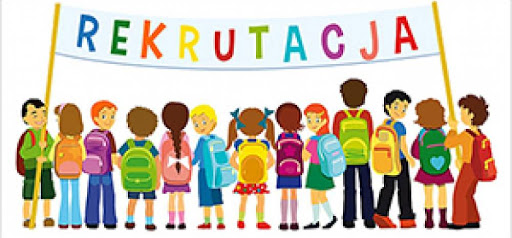 ! REKRUTACJA KOMUNIKAT !Przypominamy, że w dn. 18-22.05.2020 r. należy złożyć dokumenty w formie papierowej dotyczące przyjęcia dziecka do oddziału przedszkolnego/ klasy pierwszej w placówce I wyboru. Dokumenty można składać w godzinach:Poniedziałek,  wtorek- 10.00-13.00Środa, czwartek- 12.00-16.00Piątek- 10.00-13.00Uwaga !!!Jeżeli nie możecie Państwo wydrukować wniosku, prosimy o informację telefoniczną                         z wcześniejszym jednodniowym wyprzedzeniem w celu przygotowania przez nas dokumentów. 